Okręg wyborczy nr 4KARTA DO GŁOSOWANIAw wyborach do Rady Miasta Skierniewice w dniu 7 kwietnia 2024 r.LISTY KANDYDATÓW NA RADNYCH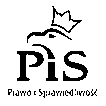 